Publicado en 08302 Mataró el 07/06/2013 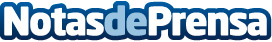 Aspid y Publifestival: dos premios internacionales para campaña de neuromarketing digital en prevención de enfermedadesUn laboratorio de Barcelona premiado por una innovadora campaña de prevención y difusión de la Diabetes Tipo 2 que utiliza técnicas virales y de Neuromarketing.Datos de contacto:Sergio López JusteResponsable Comunicación902 10 11 57Nota de prensa publicada en: https://www.notasdeprensa.es/aspid-y-publifestival-dos-premios Categorias: Medicina Industria Farmacéutica Marketing Sociedad E-Commerce Premios http://www.notasdeprensa.es